Le plutonium  ( extrait Bac S )En consultant l’encyclopédie Universalis on constitue la carte d’identité du plutonium fournie ci-dessous :Description : métal lourd artificielIsotopes : quinze isotopes dont plutonium 238, 239 et 241Production : irradiation de l’uranium 238Utilisation : plutonium 239 : composant de têtes nucléaires et de combustibles Mox ; plutonium 238 : source de neutrons et de chaleurRadioactivité naturelle : émetteur de particules alpha et rayonnement gamma faible, sauf plutonium 241 émetteur bêtaCommentaire : plutonium 239 et 241 sont des matières fissiles…Données :  1 u = 1,660 43 × 10-27 kg ; 1 eV = 1,6022 × 10-19 J ; c = 2,9979 × 108 m.s-1Extrait de la classification périodique :Masse atomique de quelques noyaux :1. Radioactivité naturelle du plutonium1) Qu’appelle-t-on noyau radioactif ?2) Déterminer la composition du noyau d'un atome de plutonium 239.3) Quelles sont les deux lois de conservation utilisées lors des transformations nucléaires ? Soyez précis.4) Qu'appelle-t-on « particule alpha » ?5)Ecrire l’équation de désintégration du noyau de plutonium 238.6)Quel est le nom des deux autres radioactivités spontanées ?7)Quel est la nature du rayonnement émis lors des réactions nucléaires et expliquez pourquoi il a lieu ?2. La radioactivité provoquée du plutonium :Dans certaines conditions, le plutonium 239 peut se scinder en deux noyaux plus légers et plus stables comme par exemple le tellure et le molybdène selon l’équation suivante : + → + + 3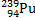 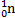 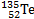 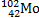 8) Comment appelle-t-on ce type de réaction ?Bilan énergétique : (utiliser les données)9)Exprimer puis calculer la variation de masse Δm au cours de cette réaction. Exprimer le résultat en u puis en kg. 10)Exprimer puis calculer l'énergie libérée par cette réaction. Exprimer le résultat en J puis en MeV. Correction.1. Radioactivité naturelle du plutonium1)Un noyau radioactif est un noyau instable qui va se désintégrer en un noyau fils, stable, en émettant une ou plusieurs particules et un rayonnement gamma.2)Le noyau contient 94 protons et 239 – 94 = 145 neutrons.3)Les deux lois de conservation utilisées lors des transformations nucléaires sont les lois de Soddy : il y a conservation du nombre de protons et du nombre de nucléons lors d'une réaction nucléaire.4)Une « particule alpha » est un noyau d'hélium 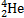 5)Le plutonium 239 est émetteur de particules alpha, donc l'équation de désintégration est :  → + 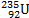 6)Les deux autres radioactivités spontanées sont la radioactivité bêta moins β- et la radioactivité bêta plus β+.7)Le rayonnement émis lors des réactions nucléaires est un rayonnement électromagnétique de forte énergie : il s'agit de rayons gamma γ. Lors de la désintégration d'un noyau père, il y a formation d'un noyau fils dans un état excité. Lors de sa désexcitation, le noyau fils émet un rayonnement gamma γ.2. La radioactivité provoquée du plutonium :8)Ce type de réaction est une réaction de fission nucléaire.9)Δm = masse finale – masse initiale = m(135Te) + m(102Mo) + 3 × m(1n) - [m(239Pu) + m(1n)]Δm = m(135Te) + m(102Mo) + 2 × m(1n) - m(239Pu) = 134,9167 + 101,9103 + 2 × 1,0089 – 239,0530Δm = - 0,2082 u = - 0,2082 × 1,660 43 × 10-27 = - 3,45702 × 10-28 kg  (On garde 6 chiffres significatifs comme les données).10)Elibérée = │Δm│× c2 = 3,45702 × 10-28 × ( 2,9979 × 108)2 = 3,1070 × 10-11 J  (1 MeV = 106 eV)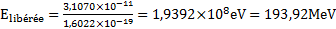 92U93Np94Pu95Am96CmUraniumNeptuniumPlutoniumAmériciumCuriumNom du noyau ou de la particuleMolybdèneTellurePlutoniumNeutronSymboleMasse (en u)101,9103134,9167239,05301,0089